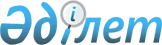 О создании рабочей группы по выработке комплекса мер по развитию продовольственного пояса вокруг города Астаны
					
			Утративший силу
			
			
		
					Распоряжение Премьер-Министра Республики Казахстан от 9 августа 2011 года № 105-р. Утратило силу распоряжением Премьер-Министра Республики Казахстан от 7 ноября 2012 года № 205-р

      Сноска. Утратило силу распоряжением Премьер-Министра РК от 07.11.2012 № 205-р.      В целях реализации поручения Главы государства по развитию продовольственного пояса вокруг города Астаны:



      1. Создать рабочую группу в следующем составе:Мамытбеков                  - Министр сельского хозяйства

Асылжан Сарыбаевич            Республики Казахстан, руководительТолибаев                    - вице-министр сельского хозяйства

Марат Еркинович               Республики Казахстан, заместитель

                              руководителяОтаров                      - первый заместитель акима

Кадырхан Махмутович           Акмолинской областиРахимбеков                  - заместитель акима Карагандинской 

Толеутай Сатаевич             областиСултанбеков                 - заместитель акима города Астаны 

Канат ТанатаровичДаленов                     - вице-министр финансов Республики  

Руслан Ерболатович            КазахстанИскандиров                  - вице-министр экономического развития и 

Абай Мукашевич                торговли Республики КазахстанОспанов                     - председатель Комитета государственного

Кенес Сарсенгалиевич          санитарно-эпидемиологического надзора

                              Министерства здравоохранения Республики

                              КазахстанБейсенгалиев                - председатель Правления акционерного

Берик Турсынбекович           общества "Национальный управляющий

                              Холдинг "КазАгро" (по согласованию)Курмангалиев                - заместитель председателя Правления

Нурлан Тулеуович              акционерного общества "Социально-

                              предпринимательская корпорация "Aстана"

                              (по согласованию)Хусайнов                    - первый заместитель председателя

Руслан Кинебаевич             Правления акционерного общества

                              Социально-предпринимательская

                              корпорация "Сарыарка" (по согласованию)Байманов                    - заместитель председателя Правления

Айдар Итемгенович             акционерного общества "Социально-

                              предпринимательская корпорация "Есиль"

                              (по согласованию).

      2. Рабочей группе:

      1) в срок до 1 июля 2011 года выработать предложения по развитию продовольственного пояса вокруг города Астаны;



      2) в срок до 1 октября 2011 года выработать предложение по внесению изменений и дополнений в постановление Правительства Республики Казахстан от 12 октября 2010 года № 1052 "Об утверждении Программы по развитию агропромышленного комплекса в Республике Казахстан на 2010-2014 годы", предусматривающие вопросы по развитию продовольственного пояса вокруг города Астаны.



      3. Контроль за исполнением настоящего распоряжения возложить на Канцелярию Премьер-Министра Республики Казахстан.     Премьер-Министр                                  К. Масимов
					© 2012. РГП на ПХВ «Институт законодательства и правовой информации Республики Казахстан» Министерства юстиции Республики Казахстан
				